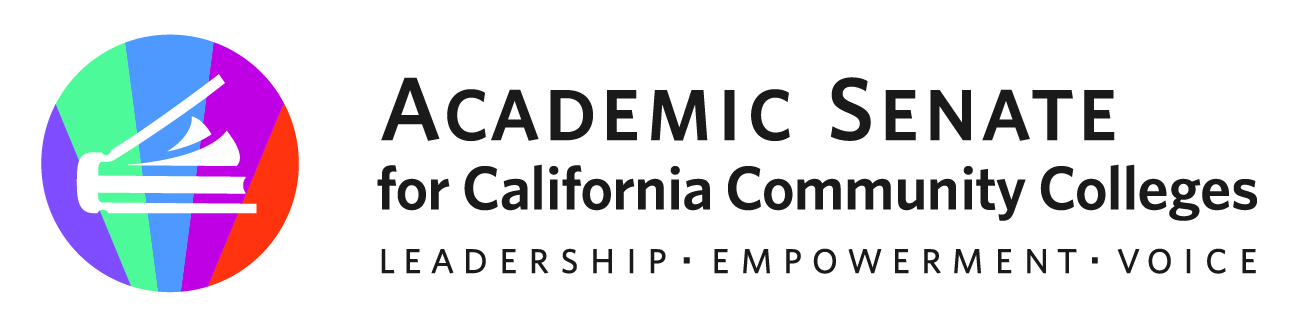 ASCCC CURRICULUM COMMITTEE December 6, 2021 10:30-12:00ZoomMeeting SummaryAttendance: Stephanie Curry—chair, Michelle Bean, Adrienne Brown, Sarah Harris, Nili Kirschner, Jeff Waller, Henry YoungCall to order at 10:33 a.m. and adoption of the agenda.Approval of minutes: November 2021—approved with no changes.  Cross Listing Rostrum Article—now due January 18. New draft deadline for committee is January 12. Members will work offline and then meet January 12 at 1:00 p.m. to finalize the article.Plan Spring Workshop—decided to do short regionals with a cross-listing focus. Spring Regional Planning—considering February 28 at 9 a.m.--12 p.m., March 1 at 1 p.m.—4 p.m. or 12 p.m.—3 p.m., or March 2 at 1 p.m.--4 p.m. or 12 p.m.—3 p.m. Chair will take these days to CO/Lowe for attendance (to ensure a CO update component). Chair will bring back finals days to the committee.    Focuses for the spring regionals: cross listing, AB 705, and DEI in curriculum.Committee members concerns: CO memo on AB 705 with deleting pre-college level credit courses and the consideration of other impacts, such as title 5, intermediate algebra prerequisite, and articulation. New Resolutions assigned to Curriculum Committee 3.02 F21 Equity in Science, Technology, Engineering and Math (STEM)—will collaborate with Equity and Diversity Action Committee as partners to writing and perhaps do a spring writing workshop together on an outline (maybe February). Could also bring info to a breakout session at the Curriculum Institute. 7.02 F21 Hyflex Modality Accounting and Apportionment 9.01 F21 Adding Culturally Responsive Curriculum, Equity Mindedness and Anti-Racism to the Course Outline of Record (COR)—Michelle and the 5C sub committee has begun discussions on this. 9.02 F21 Update Baccalaureate Handbook—this committee will be secondary and not the lead.  Curriculum Institute 2021 Brainstorming  https://docs.google.com/document/d/14NtjA3WLiFC6dl4X-Yp9So2JjAQzDKDA/edit?usp=sharing&ouid=106502932778895723599&rtpof=true&sd=trueWill be at Riverside Convention Center, starting on Wednesday, July 6 and ending Saturday. Avoiding late afternoon breakout sessions. 60 breakouts and 6 general sessions.Reviewed ideas from regionals. Committee members made suggestions on general sessions and breakouts. Over break, please continue to add ideas and suggested presenter name options. Michelle suggested considering experts from the caucuses.Committee will review theme ideas at the next meeting.Future Meetings—Next meeting will be January 31 in the afternoon. Rest of spring semester suggestion: second Mondays from 2-4 p.m.Adjournment at 12:07 p.m.Status of Previous Action ItemsIn Progress (include details about pending items such as resolutions, papers, Rostrums, etc.)9.02 S21 Develop a Rubric for Ethnic Studies Courses and Ethnic Studies Competencies 9.06 S21 Develop a Rubric for Ethnic Studies Courses for the CSU General Education Area F 9.07 S21 Defining Ethnic Studies and its Four Core Disciplines9.09 S21 Reinstatement of Non-substantive Revision Category for the Program and Course Approval Handbook Completed (include a list of those items that have been completed as a way to build the end of year report). Curriculum Regionals October 2021 Rostrum November 2021 Moving the Needle: Equity, Cultural Responsiveness,and Anti-Racism in the Course Outline of RecordASCCC Plenary Presentations November 2021 All things Ethnic Studies The Role of Senates in General Education ASCCC Resolution 9.01	F21 Adding Culturally Responsive Curriculum, Equity Mindedness and Anti-Racism to Course Outline of Record (COR) Requirements in Title 5